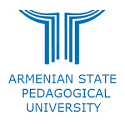 ՍՈՎՈՐՈՂՆԵՐԻ ՄՈՏ ԱՐԺԵՔԱՅԻՆ ՀԱՄԱԿԱՐԳԻ ՁևԱՎՈՐՈՒՄԸ ԱՌԱՐԿԱՅԻ ԴԱՍԱՎԱՆԴՄԱՆ ԸՆԹԱՑՔՈՒՄԽումբ առաջինՄկրտչյան ՍամվելՕգտվել եմ  Հ . Մ. Միքայելյանի <  Մաթեմատիկական կրթության  արեքաբանական հիմունքները >  գրքի մաս I – ից , <Արժեքներ և արժեքային հարաբերություններ > վերնագրով : ՈՒսումնասիրել եմ տվյալ գրքում  ներառված արժեքային համակարգի  և դրանց ձևավորումը մաթեմատիկա առարկայի դասավանդման  ընթացքում : Աշխատել եմ հասկանալ այդ արժեքային համակարգի ձևավորումը շախմատ առարկայի դասավանդման ընթացքում :Տվյալ հետազոտության  նպատակն է թվարկել և բնութագրել արժեքային համակարգերը որոնք կարող են ձևավորվել շախմատ առարկայի դասավանդման ընթացքում , դրանց ազդեցությունները ուսումնական պրոցեսի և անհատի ձևավորման  վրա :1/ Ինչպիսի արժեքային համակարգ է ձևավորվում աշակերտի մոտ շախմատ առարկայի դասավանդման ընթացքում 2/Տվյալ արժեքային համակարգը  ինչ ազդեցություն կարող է ունենալ աշակերտի ուսումնական պրոցեսի վրա :3/Տվյալ արժեքային համակարգը ինչ ազդեցություն կարող է ունենալ  անհատի ձևավորման վրաՆշենք որ շախամատը ինքը արժեք է ,  սոցիալական կարգավիճակ որոշող երևույթ է : Երբեմն աշակերտներին բացատրում  եմ շախմատի արժեքը , և խնդրում եմ որ ուշադրություն դարձնեն որոշ գովազդների , որտեղ թանկարժեք  իր  գովազդելու ժամանակ անկյունում թանակարժեք շախմատ 	է դրված և որով շեշտվում է  գովազդվող ապրանքի արժեքը :<< Ինչ է շախմատը : Դա մարդկային հաղթանակներից մեկն է ինքն իր նկատմամբ … Ոմանց համար շախմատը ձայն է , ուրիշների համար`նկար  , իմ համար պոեզիա  է ` պայքարի , մտքի և կամքի պոեզիա >>  Պ . Ներուդա<< Ով յուրացրել է շախմատային խաղի կանոնները , ապա ձեռք է բերել գիտության բանալին  , որը ձևավորվել է դարեր շարունակ : Այդ գիտությունը հասարակ է , բայց դրա հետ միասին նրանում ցայտուն արտահայտված է մարդկային մտքի գործունեությունը ` ուղղորդված իր առջև դրված կոնկրետ նպատակի իրականացմանը  : ԵՎ  դրանում է կայանում շախմատային գիտելիքի արժեքը >>                         Էմ . Լասկեր ,  աշխարհի  երկրորդ չեմպիոն 1894-1921թթ,            մաթեմատիկական և փիլիսոփայական գիտությունների դոկտորՀանրակրթական  դպրոցում արժեքների ձևավորումը հիմնականում իրականացվում է ուսուցման  , յուրաքանչյուր ուսումնական առարկայի դասավանդման գործընթացում :Որպես առարկա շախմատն ունի արժեքների ձևավորման մեծ ներուժ : Իսկ ինչ է արժեքը : Ձևակերպենք այն ընդհանրական մոտեցմամբ : Արժեքը ցանկացած օբյեկտ է , որը նշանակալից է սուբյեկտի համար : Նշենք նաև , որ առարկայի  կամ  երևույթի  արժեքը պայամանավորված է նաև մյուսների ` դրան տված գնահատականով :Արժեքը մեծ մասամբ պայմանավորվում է  սուբյեկտի պահանջների բավարամամբ : Իր պահանջմունքների բավարարումը մարդ կարողանում է իրականացնել տարբեր կերպ և տարբեր ճանապարհով : ԵՎ այդ ճանապարհներից մեկը ընտրությունն է : Յուրաքանչյուր ընտրություն իրականացվում է `ելնելով զուտ արժեքաբանական մոտեցումներից , մարդն  ընտրում է տվյալ ճանապարհը որովհետև այն մյուսներից նախընտրելի է , ավելի օգտակար է , ցանկալի է , դուրեկան է , գեղեցիկ է , լավն է և այլն , այսինքն ինչ-որ չափանիշներով ավելի բարձր է  գնահատվում , ավելի արժեք ունի քան մույսները : Շախմատ առարկայի ուսուցումը աշակերտի մոտ կարող է ձևավորել ընտուրթյուն կատարելու կարողականությունը ,  ընտրությունը որպես արժեք ընդունելու ունակությունը : Ճիշտ քայլի ընտրությունը , քայլերի հերթականության  ճիշտ ընտրությունը , մեկ քայլի կարևորությունը որպես ընտրութոյւն : ԵՎ այդ ունակությունը աշակերտը կարող է կիրառել հատկապես  բնագիտական առարկաներին վերաբերվող խնդիրների ժամանակ : Իր առջև ծառացած բազմապիսի խնդիրների լուծման համար  մարդը յուրաքանչյուր քայլափոխում փորձում է կատարել քայլեր , որոնց նախորդում է նպատակադրումը  ` նպատակի ընդունումը : Այդ պատճառով նպատակադրումը կամ նպատակը կարևորագույն արժեք են Այն ծնվումէ < ինչ անել > հարցադրման արդյունքում : ԵՎ նախանշված նպատակների իրագործումը կատարվում է ոչ թե տարերայնորեն , այլ որոշակի սկզբունքների հաշվառումով  ` <ինչու անել > և < ինչպես անել > հարցադրումների պատասխանը գտնելու մղումով :Շախմատում դա կոչվում է պլան / ռազմավարություն և մարտավարություն / , հասկացողություն , որը դասավանդվում է շախմատ առարկայի ուաուցման ժամանակ / քողարկված և ոչ քողարկված / : Աշակերտի մոտ կարող է ձևավորվել պլանի կարևորությունը որպես արժեք : Ընդ որում աշակերտը պետք է ընկալի , որ նպատակը կախված է դիրքից ` իր և հակառակորդի : Որպես հիմք ստեխծիր լավ դիրք ,մի թույլ տուր որ հակառակորդը ստեղծի լավ դիրք և այդ երկու գործոններից կախված նպատակ դիր քո առջև  և ներկայի և հեռանկարի համար :  Աշակերտի մոտ կարող է ձևավորվել գնահատման ունակություը : Ինչ անել , որպես նպատակ  և  ինչպես անել որպես տվյալ նպատակին հասնելու քայլերի ճիշտ ընտրություն: Ընդ որում տվյալ գործընթացը կատարվում է ոչ թե տարերայնորեն , այլ գիտակցորեն ,  առկա գիտելիքի սահմաններում : Արժեքների հետ սերտ կապ ունեն համոզմունքները  ` մարդու գիտելիքները , նրա գիտակցության մեջ խորապես արմատացած բարոյական սկզբունքները , աշխարհայացքը , իդիալները և այլ իմացական կառուցվածքներ , որոնց նա պարտավորված է զգում կյանքում , որովհետև համարում է ինքստինքյան հասկանալի և բնական : Շախմատ առարկայի ուսուցման ժամանկ համոզմունքը  որպես արժեք կարող է ձևավորվել աշակերտի մոտ : Գիտելիք ունեցող աշակերտը հասկանում է , որ ավելի  <ուժեղ > է  , համոզված է , որ տրամագիրը կլուծի , այսինքն իր առջև դրված խնդիրը կլուծի , որովհետև գիտելիք ունի : Այդ համոզմունքը աշակերտի մոտ կարող է ձևավորել խաղաղություն , վստահություն  և հանգստություն , ելք որոնելու ունակություն , քանի որ գիտելիք ունի : Մարդու համար կարևոր արժեք է հանդիսանում նյութական արժեքը , ինչ ունի մարդը `այսինքը նրա ունեցվածքը :Շախմատ խաղի մեջ դա ցայտուն արտահայտվում է անգամ տերմինաբանության մեջ  ` նյութական առավելություն , շահեկան փոխանակում , շահեկան դիրք , նյութական առավելության իրացում : Շախմատ առարկայի դասավանդման ժամանակ աշակերտը հասկանում է նյութականի կարևորությունը , որպես հաղթանակի հասնելու հիմնական ուղղի : Ընդ որում տարերայնորեն չպետք է ձեռք բերի նյութականը , այլ աշխատանքի արդյունքով ստեղծելով դիրք : ԵՎ աշակերտի մոտ կարող է ձևավորվել այն  արժեքային համակարգը , որ դիրքն է հիմք հանդիսանում նյութի առավելությանը  , և որն էլ հաղթանակի գրավականն է ` այսինք հաջողության չափանիշ է :Շախմատ առարկայի ուսուցումը աշակերտի մոտ կարաղ է ձևավորել հոգևոր արժեքահամակարգ : Ինչպիսիք են օրինակ `գեղագիտական արժեքները և  հոգևոր արժեքները :Շախմատը ընկալվում է նաև որպես արվեստ ` ստեղծված գեղեցիկ դիրքերով  , կատարված գեղեցիկ քայլերով  , անսպասելի մտահաղացումներով  , որոնք կարող են հիացմունք պատճառել , զարմանք առաջացնել և հաճելի լինել : Այդ արժեքները այսպես թե այնպես   փոխանցվում են աշակերտներին : Կարևոր հոգևոր արժաեքներ են բարոյական արժեքները : Դրանք  կոչված են կարգավորելու մարդու վարքը , որոշելու մարդկային փողհարաբերությունների բնույթը :Շախմատ առարկայի ուսուցումը կարող է բարոյական արժեքներ ձևավորել աշակերտների մոտ  ` հարգանք հակառակորդի նկատմամբ և հաղթելու և պարտվելու ժամանակ : Շախմատ խաղը  դա արդար խաղի չափանիշ է  , հետևաբար արդարության չափանիշ է : Այժմ  փորձենք պատասխանել 2-րդ և 3-րդ հարցերին ` նշված արժեքահամակարգերի ազդեցությունը շախմատ առրկայի ուսուցման վրա և անհատի ձևավորման վրա : Տվյալ հարցին պատասխանելու համար և հետազոտություն կատարելու համար շատ տարիներ են պետք , որպեսզի համեմատենք սերունդների մոտ  դրական փոփոխությունը և իհարկե ապացուցենք որ դա շախմատ առարկայի ուսուցման  արդյունքում է եղել :2021թ-ի ձմռանը մասնակցեցի օնլայն միջազգային համժողովին , որտեղ քննարկում էին շախմատը կրթությունում թեման  : Կազմակերպել  էր տվյալ համաժողովը  Հայաստանի շախամատի ակադեմիան  և մանկավարժական համալսարանի շախմատի գիտահետազոտական ինստիտւտը : Ինձ հետաքրքրեց ռուսաստանի փորձը : Հարավային ուրալի քաղաքներից  մեկում /  քաղաքի անվանումը չեմ հիշում / ինչ –որ դասարանում շախմատ էին անցել որպես առարկա տարական դասարանից , իսկ դպրոցի մնացած դասարաններում ` ոչ  : Դպրոցը ավարտելու ժամանակ ձեռք բերված արդյունքները համեմատելուց առավելութոյւնը տրվել էր շախմատ առրկա անցած աշակերտներին : Փորձենք հղում անել անցյալին ` շախմատ խաղի հազարամյա պատմությանը և ավելի իրական կպատկերացնենք նշված արժեհամակարգերի ազդեցությունը ուսումնական պրոցեսի /կրթության /  և անհատի ձևավորման վրա : Անցյալ դարի 70-ականներին Սովետական Միության կրթության բնագավառի աշխատողները նկատել էին , որ մտավոր աշխատանքով զբաղվող ճանարված մարդիկ ունեին նաև հետևյալ ընդհանրությունը` նրանք շախմատ էին խաղում և լավ էին խաղում :Հայտնի մանկավարժ Վ . Սուխոմլինսկին գրել է  ` <<…առանց շախմատի չեմ կարող պատկերացնել մտավոր ունակությունների և հիշողության դաստիրակումը… Շախմատը պետք է մտնի տարրական դպրոցի կյանքի մեջ , որպես մտավոր կուլտուրայի տարրերից  մեկը  >>      Սուխոմլինսկի  Վ. Ա.  Կրթության մասին            Մոսկվա . Գոստպոլիտիզդատ    , 1973 , էջ 96      Այդ փաստերն էին պատճառը  , որ 70- ականներին արդեն հարց առաջացավ  շախմատը մտցնել դպրոց :    Մի հետաքրքիր փաստ միջին դարերից :  Միջին դարերում շախմատը շատ էր տարածված արիստոկրատիայի շրջանակներում : Իսկ արիստոկրատիան ,այսպես թե այնպես , տվյալ ժամանակաշրջանի կրթված մասսան էր : Ասպետները որոնք ֆեոդալների ոչ առաջին տղաներն էին , քննությւոն էին հանձնում ասպետի տիտղոս ստանալու համար : Օրինակ պետք է կարողանայի լողալ / այսինք դա մարմնի ֆիզիկական զարգացման չափորոշիչ էր / : Բայց պետք է կարողանային  նաև շախմատ խաղալ իմանալ և շախմատի քննություն էին հանձնում, որն էլ ասպետի մտավոր կարողունակության չափորոշիչն էր : Ալսինք ասպետի , որը ֆեոդալի տղան էր , կրթվածության  չափորշիչներից  մեկը շախմատ խաղալն էր : Հետևաբար հարյուրավոր տարիներ և եթե ոչ հազարավոր տարիներ ընդունել են ,որ շախմատ խաղը ինչ-որ առումով կրթվածության չափանիշ է և դրանից ձևավորված արժեհամակարգը դրական է ազդում ուսումնական  պրոցեսի  և անհատի ձևավորման վրա :